Attach receipts (or copies) for instrument maintenance. – MECKLENBURG POLICE DEPARTMENTCrime Laboratory – Firearms SectionInstrument Calibration Log – Serial #3195337 – Starrett Micrometer – MECKLENBURG POLICE DEPARTMENTCrime Laboratory – Firearms SectionInstrument Calibration Log – Serial #3195337 – Starrett Micrometer – MECKLENBURG POLICE DEPARTMENTCrime Laboratory – Firearms SectionInstrument Calibration Log – Serial #3195337 – Starrett Micrometer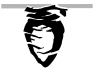 Starrett Micrometer – Model 734XFL-1Starrett Micrometer – Model 734XFL-1DateResultInitialsInitials